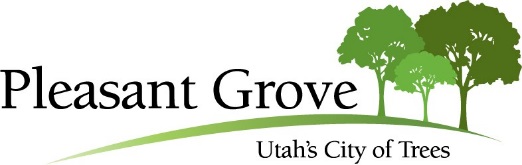 PUBLIC HEARING NOTICENOTICE IS HEREBY GIVEN that the Pleasant Grove City Planning Commission Meeting on November 9th has been moved to November 16th. 